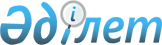 2010 жылы 25 ақпандағы № 6106 "Тұрғын үйді пайдалануға төлем мөлшерін белгілеу туралы" қаулыға толықтырулар енгізу туралы
					
			Күшін жойған
			
			
		
					Шығыс Қазақстан облысы Өскемен қаласы әкімдігінің 2010 жылғы 20 мамырдағы № 7220 қаулысы. Шығыс Қазақстан облысы Әділет департаментінің Өскемен қалалық әділет басқармасында 2010 жылғы 31 мамырда № 5-1-146 тіркелді. Күші жойылды - Өскемен қаласы әкімдігінің 2010 жылғы 28 желтоқсандағы № 9974 қаулысымен      Ескерту. Күші жойылды - Өскемен қаласы әкімдігінің 2010.12.28 № 9974 қаулысымен.

      Қазақстан Республикасының 1998 жылғы 24 наурыздағы "Нормативтік құқықтық актілер туралы" Заңының 28-бабына сәйкес, Өскемен қаласының әкімдігі ҚАУЛЫ ЕТЕДІ:

      1. 2010 жылғы 25 ақпандағы № 6106 "Тұрғын үйді пайдалануға төлем мөлшерін белгілеу туралы" қаулысына (нормативтік құқықтық актілерді мемлекеттік тіркеу Тізілімінде 5-1-137 нөмірімен тіркелген, 2010 жылғы 26 сәуірдегі № 51 "Дидар", 2010 жылғы 24 сәуірдегі № 52 "Рудный Алтай" газеттерінде жарияланды) келесі толықтырулар енгізілсін:

      көрсетілген қаулының 1 және 2 қосымшалары:

      бірінші азатжолдағы "1 айға өндірілетін жалдау төлемінің есебі" деген сөздерден кейін "жалпы алаңы 1 шаршы метр үшін" деген сөздермен толықтырылсын.

      2. Осы қаулы оның алғашқы ресми жарияланған күнінен кейін қолданысқа енгізіледі.


					© 2012. Қазақстан Республикасы Әділет министрлігінің «Қазақстан Республикасының Заңнама және құқықтық ақпарат институты» ШЖҚ РМК
				
      Өскемен қаласының әкімі 

И. Әбішев
